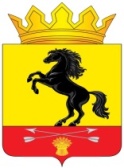                 АДМИНИСТРАЦИЯМУНИЦИПАЛЬНОГО ОБРАЗОВАНИЯ       НОВОСЕРГИЕВСКИЙ РАЙОН         ОРЕНБУРГСКОЙ ОБЛАСТИ                 ПОСТАНОВЛЕНИЕ__18.04.2019_________ №  ____381-п____________                  п. НовосергиевкаО внесении изменений в постановление администрации района от 20.12.2018 №1079-п «Об утверждении маршрутной сети регулярных Перевозок по муниципальным маршрутам междупоселениями на территории муниципальногообразования «Новосергиевский район», об отмене постановления администрации Новосергиевского района от 25.08.2016 №412-п» В соответствии Федеральными законами от 06.10.2003 №131-ФЗ «Об общих принципах организации местного самоуправления в Российской Федерации», Федеральным законом от 13.07.2015 №220-ФЗ «Об организации регулярных перевозок пассажиров и багажа автомобильным транспортом и городским наземным электрическим транспортом в Российской Федерации и о внесении изменений в отдельные законодательные акты Российской Федерации, на основании заявления МУП Новосергиевского поссовета: «Новосергиевский Коммунальщик», внести следующие изменения:1. Приложение к постановлению администрации района от 20.12.2018 №1079-п изложить в новой редакции согласно приложению.2. Контроль за исполнением настоящего постановления возложить на заместителя главы администрации района по экономическим вопросам.3. Постановление вступает в силу со дня его подписания и подлежит размещению на официальном сайте администрации района.Глава администрации района 		             			   А.Д. ЛыковРазослано: Воронину В.В., экономическому отделу, юристу,  орготделу, прокурору.Маршрутная сеть регулярных перевозок по муниципальным
маршрутам между поселениями на территории
муниципального образования «Новосергиевский  район»2Приложение к постановлению администрации  Новосергиевского района  от                    №                    № п/п№ маршрутаНаименование маршрутаПротяженность маршрутаПуть следованияПротяженность  км. Вид регулярных перевозок1102Новосергиевка-РыбкиноПрямое направление: Новосергиевка-Рыбкино, Обратное направление: Рыбкино-Новосергиевка 50Нерегулируемые тарифы2103Новосергиевка-СудьбодаровкаПрямое направление: Новосергиевка-Судьбодаровка
Обратное направление: Судьбодаровка- Новосергиевка52Нерегулируемые тарифы3104Новосергиевка - ГорныйПрямое направление: Новосергиевка- Горный
Обратное направление: Горный – Новосергиевка48Нерегулируемые тарифы4105 Новосергиевка -НовородниковкаПрямое направление:  Новосергиевка-Герасимовка
Обратное направление: Новородниковка- Новосергиевка45Нерегулируемые тарифы5106Новосергиевка-ГерасимовкаПрямое направление: Новосергиевка - ГерасимовкаОбратное направление: Герасимовка- Новосергиевка54Нерегулируемые тарифы6107Новосергиевка-СтаробелогоркаПрямое направление: Новосергиевка - СтаробелогоркаОбратное направление: Старобелогорка-Новосергиевка37Нерегулируемые тарифы7108Новосергиевка-КулагиноПрямое направление:  Новосергиевка-Кулагино Обратное направление: Кулагино-Новосергиевка25Нерегулируемые тарифы8109Новосергиевка-Красная ПолянаПрямое направление: Новосергиевка-Красная ПолянаОбратное направление: Красная Поляна- Новосергиевка19Нерегулируемые тарифы9110Новосергиевка-Сузаново-ХуторкаПрямое направление: Новосергиевка- Сузаново- ХуторкаОбратное направление: Хуторка-Сузаново-Новосергиевка35Нерегулируемые тарифы10671Новосергиевка-Нестеровка-КлючевкаПрямое направление: Новосергиевка-Нестеровка- КлючевкаОбратное направление:  Ключевка-Нестеровка-Новосергиевка71Нерегулируемые тарифы11672 Новосергиевка-КутушПрямое направление: Новосергиевка -КутушОбратное направление: Кутуш-Новосергиевка73Нерегулируемые тарифы12№1Л. Толстого Школа №4-Село Переулок Комсомольский Прямое направление:Школа №4-Село переулок КомсомольскийОбратное направление:Село переулок Комсомольский- Школа №411,5Нерегулируемые тарифы13№2Конечная ул. Красноармейская-село переулок КомсомольскийПрямое направление:Конечная ул. Красноармейская - село Переулок Комсомольский Обратное направление:Село Переулок Комсомольский -Конечная, ул. Красноармейская6Нерегулируемые тарифы14№3Автостанция п. Новосергиевка-с. ЗемлянкаПрямое направление: Автостанция п. Новосергиевка-с. Землянка Обратное направление:с. Землянка-Автостанция п. Новосергиевка.7,5Нерегулируемые тарифы15№4Конечная ул. Красноармейская-5 микрорайонПрямое направление: Конечная ул. Красноармейская-5 микрорайонОбратное направление: 5 микрорайон - конечная ул. Красноармейская.9,5Нерегулируемые тарифы